Math 3/3H							Name ________________________________________6.1 The Unit Circle								Period ______________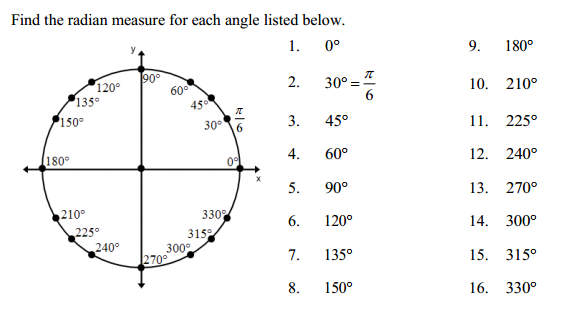 Convert each degree measure into radians.17. -2900		18. 3450		19. 9700		20. -5100		21. 1500 22. 3150		23. 2100		24. 900			25. 1800		26. 2250	Convert each radian measure into degrees.27. 				28. 			29. 			30. 			31. 32.				33. 			34. 			35. 			36. Fill in both unit circles below. (Practice memorizing)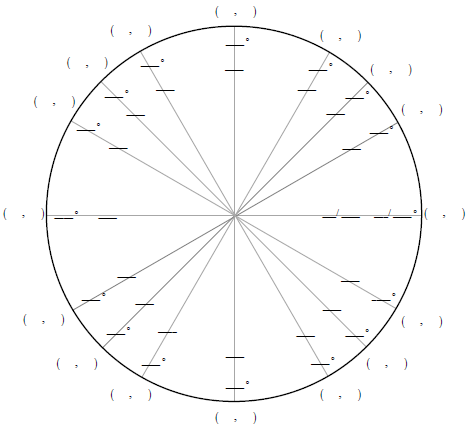 List the order pair for the angle measure. 37. 1800  = (           ,          )		38. 2400  = (           ,          )		39. 3300  = (           ,          )40.   = (           ,          )			41.   = (           ,          )			42.   = (           ,          )List the value according to the angle.43. x-value at 450			44. y-value at 1500			45. x-value at 210046. y-value at 			47. x-value at 				48. y-value at 